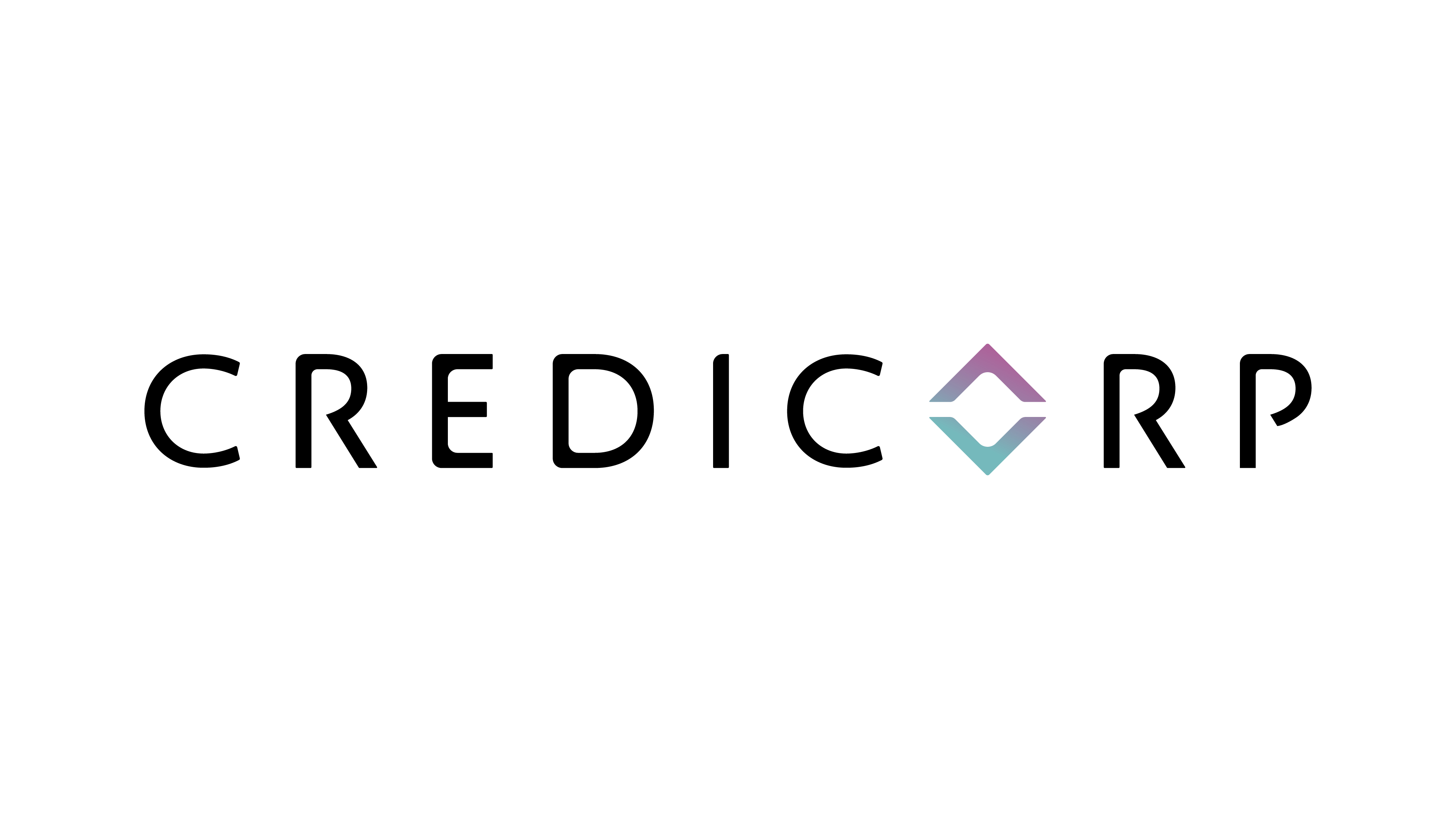 Holding financiero agrupa a BCP, BCP Bolivia, Credicorp Capital, Grupo Pacífico, Prima AFP, Mibanco, Mibanco Colombia, Atlantic Security Bank y Krealo Credicorp registró utilidad neta de US$181 millones durante el segundo trimestreCredicorp continuó recuperándose y alcanzó un nivel de ROAE de 11.3% durante el segundo trimestre del año.Las subsidiarias en Colombia, Credicorp Capital y Mibanco Colombia, lograron un crecimiento en los ingresos por 14,22% y un aumento en la cartera superior al 8%, respectivamente.Bogotá, 20 de agosto de 2021.- Credicorp, grupo financiero líder en el Perú con presencia en Bolivia, Chile, Colombia, Panamá y Estados Unidos, presentó los resultados financieros del segundo trimestre del 2021, periodo en el que se registró una utilidad neta de aproximadamente, US$181 millones, que se tradujo en un ROAE y ROAA de 11.3% y 1.1%, respectivamente.En un conference call con inversionistas, César Ríos, CFO de Credicorp, comentó que, en la línea de negocio de Banca Universal, el BCP sigue guiando la recuperación de los resultados y la cartera estructural crece mientras las provisiones se reducen. Las mejoras se registran en casi todas las ratios de las operaciones. Respecto a la línea de negocio de Microfinanzas, el CFO de Credicorp destacó que Mibanco muestra una evolución positiva de desembolsos estructurales de menor riesgo.Asimismo, en la línea de negocio de Banca de Inversión y Gestión de Patrimonios, comentó que el crecimiento de los ingresos se atribuye a los negocios de mercados de capitales y la gestión patrimonial; en tanto que, en la línea de negocios de Seguros y Pensiones, Pacífico continúa afectado por la mayor siniestralidad en el segmento de seguros de vida a causa de la pandemia.Resultados de las subsidiarias en ColombiaEn Colombia, Credicorp Capital logró una utilidad de COP $22.440 millones impulsado por sus líneas de negocio de Gestión de Activos y Negocios de Confianza. Asimismo, durante 2021 ha logrado consolidar la fusión con la comisionista Ultraserfinco, mostrando un crecimiento del 14,22% en los ingresos y del 2% en la utilidad neta frente al año anterior. Por su parte, la subsidiaria Mibanco Colombia cerró el segundo trimestre del año con más de 103 mil clientes con algún producto financiero, un crecimiento de cartera mayor al 8% y se convirtió en la primera entidad de microfinanzas del país en obtener la calificación AAA por parte de Fitch Ratings.Estrategia sostenible y digitalCésar Ríos también se refirió al sólido potencial que tienen las iniciativas Fintech de Credicorp en la región. En el Perú, destacó el notable avance de Yape, que a junio pasado registró 6.6 millones de usuarios e incluyó al sistema financiero a 1 millón de personas. A través de esta billetera digital se realizan más de 27 millones de transacciones al mes, 68% de las cuales son hechas por pequeños negocios. Por su parte, Tenpo, solución digital en Chile, tiene más de 537 mil usuarios, que realizan más de 428 mil transacciones al mes. Asimismo, tyba, aplicación digital que permite ahorrar e invertir, tiene más de 293 mil usuarios en Colombia, desde 2019, y en Perú desde mayo pasado.Asimismo, reportó sobre los avances de la estrategia de sostenibilidad de Credicorp en los primeros seis meses del año. En el frente de medio ambiente, el Grupo ha desplegado acciones para mitigar y reducir sus emisiones de carbón. En el ámbito social, Credicorp ha reafirmado su compromiso con la inclusión y la educación financiera y ha potenciado sus iniciativas que impactan en la vida de millones de personas. Asimismo, se ha incluido la perspectiva de género en la planificación de sucesión en la plana gerencial. Finalmente, en el frente de gobierno corporativo se han efectuado ajustes sostenibles y mejoras en el compliance.Mensaje del CEO Respecto al contexto político y social en el Perú, Walter Bayly, CEO de Credicorp, manifestó que todas las variables bajo control gerencial están evolucionando favorablemente, por lo que afirmó que nos encontramos bien posicionados para superar los resultados esperados para este año. “Estamos ante un escenario político inestable, pero es bueno recordar que, lamentablemente, la estabilidad política no ha sido la norma en el Perú. Nuestros fundamentos macroeconómicos en el sistema financiero de seguimiento fiscal continúan siendo sólidos. Si bien nuestro sistema democrático de controles y equilibrios está y seguirá siendo probado y desafiado, somos cautelosamente optimistas sobre el resultado final”, anotó. Finalmente, el CEO de Credicorp señaló que el año que viene estará lleno de desafíos y con volatilidad en el frente político. Sin embargo, aseguró que el Grupo, como ha hecho en el pasado, se mantendrá enfocado en su misión y propósito.Contacto con PrensaFernando Reyes QuinchoComunicación Corporativa 51 999357399freyes@credicorpperu.com